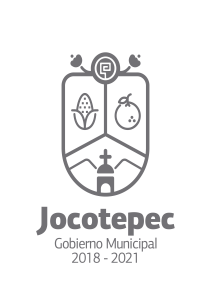 1.- ¿Cuáles fueron las acciones proyectadas (obras, proyectos o programas) o planeadas para este trimestre?Juventud en Desarrollo: Que consta de hacer un diagnóstico de la juventud en el municipio, cuantos jóvenes viven en Jocotepec, cuántos de ellos estudias, cuantos estudian y trabajan, cuantos se encuentran sin actividad. Realizar convenios o Acuerdos de colaboración con Instituciones Educativas para que los jóvenes puedan prestar sus Prácticas Profesionales y el Servicio Social en su municipio, los cuales hasta la fecha están en proceso mientras unos ya se concretaron.Cursos y talleres juveniles: La gestión de un “Espacio Sonoro” que consta de un estudio de grabación para Las y Los jóvenes que les guste la música y quieran grabar.2.- Resultados Trimestrales (Describir cuáles fueron los programas, proyectos, actividades y/o obras que se realizaron en este trimestre). Juventud en Desarrollo: Se completó el diagnóstico de la problemática que viven nuestros jóvenes en el municipio, como también el censo en la población joven. En los convenios o Acuerdos de colaboración con Institutos Educativos hasta el momento se ha finalizado uno y estamos en trato con tres Institutos Educativos. Cursos y talleres juveniles: La gestión del “Espacio Sonoro” se desarrolló satisfactoriamente.3.- Montos (si los hubiera) del desarrollo de dichas actividades. ¿Se ajustó a lo presupuestado?En el desarrollo del proyecto “Espacio Sonoro” se gestionó la cantidad de $8,383.00 pesos M/N4.- En que beneficia a la población o un grupo en específico lo desarrollado en este trimestreJuventud en Desarrollo: Es sumamente importante contar con las cifras de cuantos jóvenes viven en el municipio, cuáles son sus actividades cotidianas, en que situación social se encuentran  y cual es la problemática que suscitan.Los Convenios o Acuerdos de colaboración con las Instituciones Educativas para la prestación del Servicio Social o Prácticas Profesionales es benefactora para el joven el realizarla en su municipio para que se le facilite el acceso a dependencias cercanas a sus localidades.Cursos y talleres juveniles: El Proyecto del “Espacio Sonoro” acerca a Las y Los jóvenes a un espacio recreativo, se les motiva a desarrollarse personal y culturalmente, enfocando su tiempo en actividades positivas e incentiva a la superación artística.5.- ¿A qué estrategia de su POA pertenecen las acciones realizadas y a que Ejes del Plan Municipal de Desarrollo 2018-2021 se alinean?Cursos y talleres juveniles /Estrategia 1/Cultura, educación y saludJuventud en Desarrollo / estrategia 2 /desarrollo humano e inclusión6.- De manera puntual basándose en la pregunta 2 (Resultados Trimestrales) y en su POA, llene la siguiente tabla, según el trabajo realizado este trimestre.NºESTRATÉGIA O COMPONENTE POA 2019ESTRATEGIA O ACTIVIDAD NO CONTEMPLADA (Llenar esta columna solo en caso de existir alguna estrategia no prevista)Nº LINEAS DE ACCIÓN O ACTIVIDADES PROYECTADASNº LINEAS DE ACCIÓN O ACTIVIDADES REALIZADASRESULTADO(Actvs. realizadas/Actvs. Proyectadas*100)1Cursos y talleres juveniles5240%2Juventud en Desarrollo 3267%TOTAL53%